Sezione:   LATTANTI ( 3-12 MESI )  SEMIDIVEZZI ( 13-24 MESI )  DIVEZZI (25-36 MESI)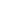 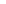 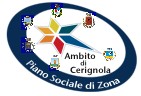 DATI ANAGRAFICI DEL BAMBINO PER IL QUALE SI CHIEDE L’AMMISSIONECognome 	 Nome 	Nato/a a   	 il   	/  	/  		M	Fper le gravidanze a termine entro Marzo - data presunta del parto   	/  	residente a:  	 Via 	n.  	Cell. Madre 	 cell. Padre 	 altri  	DATI ANAGRAFICI DEI GENITORIIl richiedente chiede l’ammissione del proprio figlio agli asili nido comunali e/o in concessione e dichiara di accettare e rispettare tutte le norme vigenti,  quanto previsto nell’avviso di accesso al servizio di cui si dichiara di aver letto e di accettarlo in tutte le sue parti. E’ consapevole inoltre della responsabilità penale che assume ai sensi dell’art. 76 del d.p.r. 445/2000, per falsità in atti e dichiarazioni mendaci e nella possibilità di decadenza nell’assegnazione del servizio.Il contributo mensile a carico degli utenti, per la frequenza dei bambini negli asili nido comunali, viene individuato dall’ufficio competente in base al reddito familiare riportato nel modello ISEE rilasciato per leprestazioni agevolate rivolte a beneficiari minorenni, ai sensi dell’ D.P.C.M. 5 dicembre 2013 n. 159.La mancata presentazione di detta certificazione ISEE comporta l’applicazione della tariffa massima.Il contributo mensile deve essere corrisposto entro i primi 5 gg. del mese a partire dalla data di inserimento del bambino. La retta è comunque dovuta, per il mantenimento del posto, anche per assenze prolungate nell’arco delmese. L’eventuale rinuncia al posto dovrà essere sottoscritta da uno dei genitori attraverso apposito modulo. La sospensione del pagamento andrà in vigore dal mese successivo.Assenze che superino i 15 giorni consecutivi, non giustificate da certificato medico, comporteranno la perdita del diritto alla conservazione del posto. La perdita del posto interverrà al verificarsi dei casi indicati ai punti a)b)c) dell’avviso.(barrare con una X i criteri dei quali si posseggono i requisiti)    Si allegano i seguenti documenti:1)  documento d’identità di entrambi i genitori;2)  Attestazione ISEE;3)    	4)    	ORDONA__________                                                                                                                            In fedeIl richiedente__________________Altro genitore__________________AMBITO TERRITORIALE CERIGNOLA CITTA’ DI ORDONAPrat. n.  	del   	/  	/2020DOMANDA DI AMMISSIONE ASILO NIDOResidente   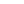 PADREMADRE Cognome 	Cognome 	 Nome 	Nome 	 Nato a 	il 	Nata a 	il 	 Residente a 	Residente a 	 in via 	n. 	in via                   __n. 	CRITERI1. CONDIZIONE LAVORATIVA DEI GENITORI1. CONDIZIONE LAVORATIVA DEI GENITORIentrambi i genitori occupati, ovvero impegnati in attività prive di reddito (studentecon obbligo di frequenza, tirocinante o volontario con obbligo di osservanza di orariodi lavoro,…)un solo genitore occupato o un genitore occupato a tempo pieno e l’altro a tempoparziale2. CARICO FAMILIARE2. CARICO FAMILIAREpresenza nel nucleo familiare di altri minori oltre il minore per il quale si chiedel’inserimentopresenza  nel  nucleo  familiare  di  conviventi  bisognosi  di  assistenza  continuaopportunamente documentataassenza  di  familiari  nel  comune  per  l’affidamento  del  minore  di  cui  si  chiedel’inserimento opportunamente documentata3. CONDIZIONI PARTICOLARI DELLA FAMIGLIAfamiglia  monoparentale  (si  intende  per  solo  genitore  il/la  vedovo/a,  la  ragazzamadre/ragazzo padre, il separato/a, o anche le famiglie in cui uno dei genitori lavori stabilmente lontano dal luogo di residenza con permanenza diurna e notturna nel luogo di lavoro, genitore detenuto)bambini per i quali si richiede l’iscrizione al nido in condizione di disabilità perhandicap fisico e/o psichico e/o sensoriale certificato ai sensi della legge 104/92 o da una struttura sanitaria pubblicabambini appartenenti a nuclei familiari in situazioni di fragilità sociale documentatadal servizio sociale comunale;nuclei familiari che richiedono l’inserimento al nido di gemelli o fratelli